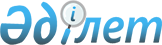 О внесении изменений в решение маслихата от 6 июня 2016 года № 30 "Об утверждении Правил о дополнительном регламентировании проведения собраний, митингов, шествий, пикетов и демонстраций"
					
			Утративший силу
			
			
		
					Решение маслихата Костанайского района Костанайской области от 25 декабря 2017 года № 213. Зарегистрировано Департаментом юстиции Костанайской области 18 января 2018 года № 7486. Утратило силу - решением маслихата Костанайского района Костанайской области от 17 июля 2020 года № 545
      Сноска. Утратило силу - решением маслихата Костанайского района Костанайской области от 17.07.2020 № 545 (вводится в действие по истечении десяти календарных дней после дня его первого официального опубликования).
      В соответствии со статьей 10 Закона Республики Казахстан от 17 марта 1995 года "О порядке организации и проведения мирных собраний, митингов, шествий, пикетов и демонстраций в Республике Казахстан", статьей 6 Закона Республики Казахстан от 23 января 2001 года "О местном государственном управлении и самоуправлении в Республике Казахстан" Костанайский районный маслихат РЕШИЛ:
      1. Внести в решение маслихата от 6 июня 2016 года № 30 "Об утверждении Правил о дополнительном регламентировании проведения собраний, митингов, шествий, пикетов и демонстраций" (зарегистрировано в Реестре государственной регистрации нормативных правовых актов за № 6530, опубликовано 20 июля 2016 года в информационно-правовой системе "Әділет") следующие изменения:
      в Правилах о дополнительном регламентировании проведения собраний, митингов, шествий, пикетов и демонстраций, утвержденных указанным решением:
      пункт 16 изложить в новой редакции:
      "16. Собрания, митинги, шествия, пикеты и демонстрации прекращаются по требованию представителя акимата Костанайского района в случаях когда:
      1) не было подано заявление;
      2) нарушен порядок их проведения, предусмотренный статьями 7, 8 Закона Республики Казахстан от 17 марта 1995 года "О порядке организации и проведения мирных собраний, митингов, шествий, пикетов и демонстраций в Республики Казахстан"."; 
      приложения 1, 2 к Правилам о дополнительном регламентировании проведения собраний, митингов, шествий, пикетов и демонстраций изложить в новой редакции согласно приложениям 1, 2 к настоящему решению.
      2. Настоящее решение вводится в действие по истечении десяти календарных дней после дня его первого официального опубликования.
      СОГЛАСОВАНО
      Руководитель государственного
      учреждения "Отдел внутренней
      политики" акимата
      Костанайского района
      __________________ А. Суинова Места проведения собраний и митингов  Маршруты проведения шествий и демонстраций
					© 2012. РГП на ПХВ «Институт законодательства и правовой информации Республики Казахстан» Министерства юстиции Республики Казахстан
				
      Председатель очередной сессии
Костанайского районного маслихата

С. Есментаев

      Секретарь
Костанайского районного маслихата

Б. Копжасаров
Приложение 1
к решению маслихата 
от 25 декабря 2017 года № 213Приложение 1
к Правилам о дополнительном
регламентировании проведения
собраний, митингов, шествий,
пикетов и демонстраций
№
Наименование населенного пункта
Места проведения собраний и митингов
1
поселок Затобольск
Площадь по улице Заречной 
2
поселок Затобольск
Площадь на пересечении улиц Строительная и МеханизаторовПриложение 2
к решению маслихата
от 25 декабря 2017 года № 213Приложение 2
к Правилам о дополнительном
регламентировании проведения
собраний, митингов, шествий,
пикетов и демонстраций
№
Наименование населенного пункта
Маршруты проведения шествий и демонстраций
1
поселок Затобольск
улица Механизаторов - улица Заречная (от начала улицы Целинной вдоль улицы Механизаторов с переходом на улицу Заречную) 
2
поселок Затобольск
улица Строительная - улица Механизаторов (от пересечения улицы Калабаева и микрорайона "Водник" до пересечения улиц Строительная и Механизаторов